Wyżej wymienione zmiany w regulaminie konkursu RPZP.02.08.00-IP.01-32-K01/16 zatwierdza: 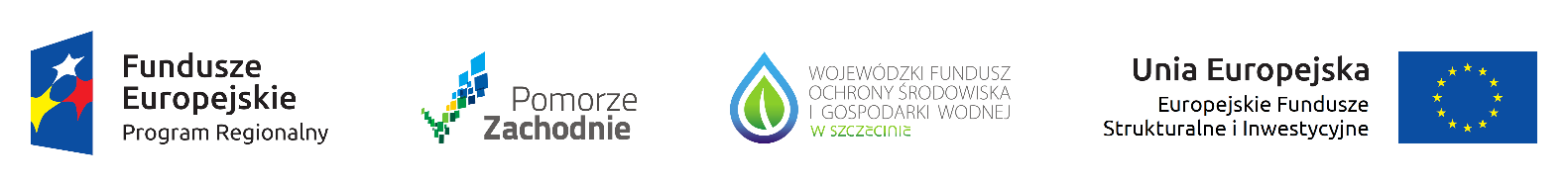 Rejestr zmian regulaminu konkursu - RPZP.02.08.00-IP.01-32-K01/16Rejestr zmian regulaminu konkursu - RPZP.02.08.00-IP.01-32-K01/16Rejestr zmian regulaminu konkursu - RPZP.02.08.00-IP.01-32-K01/16Rejestr zmian regulaminu konkursu - RPZP.02.08.00-IP.01-32-K01/16Lp.Dokument, w którym wprowadzane są zmianyRozdział / Podrozdział / Punkt /StronaDotychczasowy wersjaAktualna wersjaUzasadnienie zmianData wprowadzenia zmianyRegulamin konkursuPodrozdz. 1.5 ust. 1010.	W ramach konkursu IOK nie będzie udzielał wsparcia projektom hybrydowym w rozumieniu art. 34 ww. ustawy. 10.	Podmioty wymienione w ust. 5 mogą realizować przedsięwzięcia również w ramach projektów  hybrydowych w rozumieniu art. 34 ww. ustawy. Dostosowano po konsultacjach z IZ  15.07.2016r.1Regulamin konkursuPodrozdz. 2.1 ust. 44.	Skuteczne złożenie wniosku o dofinansowanie polega na opublikowaniu wniosku o  dofinansowanie w wersji elektronicznej w LSI w terminie naboru projektów oraz doręczeniu do IOK pisemnego wniosku o przyznanie pomocy3, podpisanego zgodnie z zasadami reprezentacji obowiązującymi wnioskodawcę, zawierającego właściwą sumę kontrolną, najpóźniej w terminie 7 dni od dnia zakończenia naboru wniosków o dofinasowanie, tj. do dnia 7 września 2016 r.   3 Przez pisemny wniosek o przyznanie pomocy rozumie się jednostronicowy dokument, który generuje się po opublikowaniu wniosku o dofinansowanie w wersji elektronicznej w LSI2014. W wersji papierowej należy dostarczyć jedynie przedmiotowy pisemny wniosek o przyznanie pomocy, nie zaś pełny wydruk wniosku o dofinansowanie.4.	Skuteczne złożenie wniosku o dofinansowanie polega na opublikowaniu wniosku o  dofinansowanie w wersji elektronicznej w LSI w terminie naboru projektów oraz doręczeniu do IOK pisemnego wniosku o przyznanie pomocy3, podpisanego zgodnie z zasadami reprezentacji obowiązującymi wnioskodawcę, zawierającego właściwą sumę kontrolną, najpóźniej w terminie 7 dni od dnia zakończenia naboru wniosków o dofinasowanie, tj. do dnia 7 września 2016 r.   3 Przez pisemny wniosek o przyznanie pomocy rozumie się dokument, który generuje się po opublikowaniu wniosku o dofinansowanie w wersji elektronicznej w LSI2014. W wersji papierowej należy dostarczyć jedynie przedmiotowy pisemny wniosek o przyznanie pomocy, nie zaś pełny wydruk wniosku o dofinansowanie.W zawiązku z licznymi zapytaniami Wnioskodawców doprecyzowano zapisy  15.07.2016r.Ustawą o VATRegulamin konkursuPodrozdz. 2.1.1 ust. 3 3.	Załączniki obowiązkowe, które obligatoryjnie należy przedłożyć na etapie składania wniosku o  dofinansowanie: 3.	Załączniki obowiązkowe, które obligatoryjnie należy przedłożyć na etapie składania wniosku o  dofinansowanie4 : 4 Załączniki obowiązkowe wymienione w lit. d), e), f) ,i), które obligatoryjnie należy przedłożyć na etapie składania wniosku o  dofinansowanie, muszą być wydane / wytworzone z datą nie późniejszą niż dzień opublikowania wniosku o dofinansowanie w wersji elektronicznej w LSI w terminie naboru projektów, o którym mowa w ust. 2 podrozdziału 2.1 Terminy i sposób sporządzenia i dostarczenia wniosku o dofinansowanie.Doprecyzowano zapisy  15.07.2016r.Regulamin konkursuPodrozdz. 2.1.1 ust. 3 lit. b) Załącznik 2. Dokumenty potwierdzające sytuację finansową wnioskodawcy, którymi są: w przypadku jst:bilans za poprzedni rok; opinia składu orzekającego RIO o sprawozdaniu z wykonania budżetu za poprzedni rok lub oświadczenie RIO;wieloletnia prognoza finansowa (w przypadku projektów realizowanych dłużej niż 1 rok) lub uchwała budżetowa (w przypadku projektów, których realizacja jest krótsza niż 1 rok)5; 5  Zabezpieczone środki powinny pokrywać kwotę wydatków całkowitych w projekcie.Załącznik 2. Dokumenty potwierdzające sytuację finansową wnioskodawcy, którymi są: w przypadku jst:bilans za poprzedni rok; opinia składu orzekającego RIO o sprawozdaniu z wykonania budżetu za poprzedni rok lub oświadczenie RIO;wieloletnia prognoza finansowa (w przypadku projektów realizowanych dłużej niż 1 rok) lub uchwała budżetowa (w przypadku projektów, których realizacja jest krótsza niż 1 rok)5; 5  Wskazane środki powinny pokrywać kwotę wydatków całkowitych w projekcie.Doprecyzowano zapisy  15.07.2016r.Regulamin konkursuPodrozdz. 2.1.1 ust. 3 lit. j) Załącznik 11. Audyt energetyczny  sporządzony w szczególności zgodnie z:Rozporządzeniem Ministra Infrastruktury z dnia 17 marca 2009r. w sprawie szczegółowego zakresy zakresu i form audytu energetycznego oraz części audytu remontowego, wzorów kart audytów, a także algorytmu oceny opłacalności przedsięwzięcia termomodernizacyjnego (D.U. z 2009 r. poz. 346);Rozporządzeniem Ministra Infrastruktury i Rozwoju z dnia 3 września 2015r. zmieniające rozporządzenie w sprawie szczegółowego zakresy zakresu i form audytu energetycznego oraz części audytu remontowego, wzorów kart audytów, a także algorytmu oceny opłacalności przedsięwzięcia termomodernizacyjnego (D.U. z 2015 r. poz. 1606).Dodano przypis 6:Załącznik 11. Audyt energetyczny6  sporządzony w szczególności zgodnie z:Rozporządzeniem Ministra Infrastruktury z dnia 17 marca 2009r. w sprawie szczegółowego zakresy zakresu i form audytu energetycznego oraz części audytu remontowego, wzorów kart audytów, a także algorytmu oceny opłacalności przedsięwzięcia termomodernizacyjnego (D.U. z 2009 r. poz. 346);Rozporządzeniem Ministra Infrastruktury i Rozwoju z dnia 3 września 2015r. zmieniające rozporządzenie w sprawie szczegółowego zakresy zakresu i form audytu energetycznego oraz części audytu remontowego, wzorów kart audytów, a także algorytmu oceny opłacalności przedsięwzięcia termomodernizacyjnego (D.U. z 2015 r. poz. 1606).6 Audyt energetyczny powinien wskazywać także wartości szacowanego rocznego spadku emisji gazów cieplarnianych [tony równoważnika CO2/rok]. W zawiązku z czym należy audyt energetyczny rozszerzyć o wymogi dotyczące obligatoryjnych wskaźników rezultatu przewidzianych w regulaminie konkursu w podrozdziale 6.1, bez których wykazania nie jest możliwe udzielenie dofinansowania.Doprecyzowano zapisy  15.07.2016r.Regulamin konkursuPodrozdz. 1.5 ust. 20 lit. a) a)	obszar podstawowy, tj. gminy, w których zdiagnozowano deficyty w co  najmniej trzech  z  sześciu analizowanych obszarów problemowych5 ;5 Gminy należące do SSW  – obszar podstawowy: Barwice, Białogard (gmina wiejska), Biały Bór, Bierzwnik, Bobolice, Borne Sulinowo, Brojce, Brzeżno, Cedynia, Chociwel, Chojna, Choszczno, Czaplinek, Człopa, Darłowo (gmina wiejska), Dobra, Dobrzany, Dolice, Drawno, Drawsko Pomorskie, Gryfice, Grzmiąca, Ińsko, Kalisz Pomorski, Karlino, Karnice, Kozielice, Krzęcin, Lipiany, Łobez, Malechowo, Marianowo, Mieszkowice, Mirosławiec, Moryń, Ostrowice, Pełczyce, Płoty, Polanów, Połczyn-Zdrój, Postomino, Przelewice, Radowo, Małe Rąbino, Recz, Resko, Sławno (gmina wiejska), Sławoborze, Stara Dąbrowa, Suchań, Szczecinek (gmina miejska), Szczecinek (gmina wiejska), Świdwin (gmina wiejska), Świerzno, Trzcińsko-Zdrój, Tuczno, Tychowo, Wałcz (gmina miejska), Wałcz (gmina wiejska), Węgorzyno, Widuchowa, Wierzchowo, Złocieniec. b) obszar przejściowy, tj. gminy, które od nie więcej niż trzech kolejnych lat znajdują się  poza obszarem podstawowym Specjalna Strefy Włączenia6 .6 Gminy należące do SSW  – obszar przejściowy: Banie, Boleszkowice, Darłowo (gmina miejska), Przybiernów, Świeszyno, Rymań, Wolin. a)	obszar podstawowy, tj. gminy, w których zdiagnozowano deficyty w co najmniej trzech  z  sześciu analizowanych obszarów problemowych5 ;5 Gminy należące do SSW  – obszar podstawowy: Banie, Barwice, Białogard (gmina wiejska), Biały Bór, Bielice, Bierzwnik, Bobolice, Boleszkowice, Borne Sulinowo, Brojce, Brzeżno, Cedynia, Chociwel, Chojna, Czaplinek, Człopa, Darłowo (gmina wiejska), Dobra, Dobrzany, Dolice, Drawno, Drawsko Pomorskie, Gryfice, Golczewo, Grzmiąca, Ińsko, Kalisz Pomorski, Karlino, Karnice, Kozielice, Krzęcin, Lipiany, Łobez, Malechowo, Marianowo, Mieszkowice, Mirosławiec, Moryń, Ostrowice, Pełczyce, Płoty, Polanów, Połczyn-Zdrój, Postomino, Przelewice, Przybiernów, Pyrzyce,  Radowo Małe, Rąbino, Recz, Resko, Sławno (gmina wiejska), Rymań, Sławoborze, Stara Dąbrowa, Suchań, Szczecinek (gmina wiejska), Świdwin (gmina wiejska), Świerzno, Trzcińsko-Zdrój, Tuczno, Tychowo, Wałcz (gmina wiejska), Warnice, Węgorzyno, Widuchowa, Wierzchowo, Wolin,  Złocieniec.b) obszar przejściowy, tj. gminy, które od nie więcej niż trzech kolejnych lat znajdują się  poza obszarem podstawowym Specjalna Strefy Włączenia6 .6  Gminy należące do SSW  – obszar przejściowy:  Darłowo (gmina miejska), Choszczno, Drawsko Pomorskie, Mieszkowice, Szczecinek (gmina miejska), Świeszyno, Wałcz (gmina miejska). Dostosowano do zmian wynikających z aktualizacji dokumentu „Specjalna Strefa Włączenia na obszarze województwa zachodniopomorskiego oraz planowane kierunki działań interwencyjnych” wprowadzonych uchwałą nr 979/16 Zarządu Województwa Zachodniopomorskiego z dnia 29 czerwca 2016 r.15.07.2016r.Regulamin konkursuPodrozdz. 3.7 ust. 2 lit. a)2. Za braki formalne w rozumieniu art. 43 ustawy uznaje się w szczególności:a) złożenie niekompletnego wniosku tzn. niezawierającego wszystkich obligatoryjnych załączników (dotyczących bezwzględnie wszystkich wnioskodawców oraz wszystkich typów i  rodzajów projektów w ramach danego konkursu). Załączniki powinny zostać sporządzone na aktualnych wzorach i dotyczyć wnioskodawcy/projektu5;5 Uzupełnienie przez Wnioskodawcę dokumentów wymaganych na danym etapie oceny co do zasady może dotyczyć tylko dokumentów uzyskanych do dnia zakończenia składania wniosków w tym konkursie. W szczególnie uzasadnionych przypadkach dopuszczalne jest przedłożenie dokumentu, który wszedł w życie, uprawomocnił się lub stał się ostateczny po dniu zakończenia składania wniosków, o ile dokument jest uzyskiwany od innego organu, a wnioskodawca wykazał, iż dołożył należytej staranności występując odpowiednio wcześniej o jego uzyskanie.2. Za braki formalne w rozumieniu art. 43 ustawy uznaje się w szczególności:a) złożenie niekompletnego wniosku tzn. niezawierającego wszystkich obligatoryjnych załączników dotyczących projektu. Załączniki powinny zostać sporządzone na aktualnych wzorach i dotyczyć wnioskodawcy/projektu;Dostosowano zapisy do zmian wprowadzonych w podrozdziale 2.1.1 ust. 315.07.2016r.Regulamin konkursuPodrozdz. 3.7 ust. 55.	Dokonanie uzupełnienia braków formalnych we wniosku o dofinansowanie projektu lub poprawienie w nim oczywistej omyłki zawsze wiąże się z koniecznością ponownej publikacji  wniosku oraz przedłożenia IOK oświadczenia o wprowadzeniu uzupełnień / poprawy  dokumentacji aplikacyjnej. Ww. oświadczenie zawierające aktualną sumę kontrolną podpisane  zgodnie  z  zasadami  reprezentacji  obowiązującymi  wnioskodawcę  musi  zostać  dostarczone  do IOK w terminach wskazanych w piśmie. 5.	Dokonanie uzupełnienia braków formalnych we wniosku o dofinansowanie projektu lub poprawienie w nim oczywistej omyłki polega na ponownej publikacji wniosku oraz przedłożeniu IOK oświadczenia o wprowadzeniu uzupełnień / poprawy  dokumentacji aplikacyjnej. Ww. oświadczenie zawierające aktualną sumę kontrolną podpisane  zgodnie  z  zasadami  reprezentacji  obowiązującymi  wnioskodawcę  musi  zostać  dostarczone  do IOK w terminach wskazanych w piśmie. Za uzupełnienie braków formalnych lub oczywistych omyłek przyjmuje się wyłącznie dokonanie przez Wnioskodawcę obu wskazanych wyżej czynności. Sytuacja, w której Wnioskodawca dokona ponownej publikacji wniosku w systemie informatycznym, lecz nie dostarczy do IOK pisemnego oświadczenia, nie stanowi prawidłowego wykonania zobowiązania do uzupełnienia braków formalnych lub oczywistych omyłek, w związku z czym skutkuje pozostawieniem wniosku bez rozpatrzenia.Doprecyzowano zapisy  15.07.2016r.Regulamin konkursuPodrozdz. 3.7 Dodano ust. 6 :6. Wezwanie  wnioskodawcy  do  dokonania  czynności  określonej  w  ust.  1, wstrzymuje bieg  terminu rozpatrywania wniosku o dofinansowanie projektu, do czasu wykonania przez wnioskodawcę czynności.Doprecyzowano zapisy  15.07.2016r.Regulamin konkursuPodrozdz. 3.8 10.	Dokonanie uzupełnień lub korekty zawsze wiąże się z koniecznością ponownej publikacji  wniosku oraz przedłożenia IOK oświadczenia o wprowadzeniu uzupełnień/ poprawy  dokumentacji aplikacyjnej. Ww. oświadczenie zawierające aktualną sumę kontrolną podpisane  zgodnie  z  zasadami  reprezentacji  obowiązującymi  wnioskodawcę  musi  zostać  dostarczone  do IOK w terminach wskazanych w piśmie. 10.	Dokonanie uzupełnień lub korekty zawsze wiąże się z koniecznością ponownej publikacji  wniosku oraz przedłożenia IOK oświadczenia o wprowadzeniu uzupełnień/ poprawy  dokumentacji aplikacyjnej. Ww. oświadczenie zawierające aktualną sumę kontrolną podpisane  zgodnie  z  zasadami  reprezentacji  obowiązującymi  wnioskodawcę  musi  zostać  dostarczone  do IOK w terminach wskazanych w piśmie. Za dokonanie uzupełnień lub korekty przyjmuje się wyłącznie dokonanie przez Wnioskodawcę obu wskazanych wyżej czynności. Sytuacja, w której Wnioskodawca dokona ponownej publikacji wniosku w systemie informatycznym, lecz nie dostarczy do IOK pisemnego oświadczenia, nie stanowi prawidłowego uzupełnienia lub korekty, w związku z czym nie będzie brana pod uwagę podczas oceny.Doprecyzowano zapisy  15.07.2016r.Regulamin konkursuPodrozdz. 6.2 ust. 5 lit. a) Dodano pkt. 11): 11) 	audyt energetyczny, świadectwo charakterystyki energetycznej budynku. Doprecyzowano zapisy  15.07.2016r.Regulamin konkursuPodrozdz. 6.2 ust. 5 lit. b) Wydatki na usługi dotyczące kosztów zarządzania i nadzoru nad projektem, nie więcej niż  3 % całkowitych wydatków kwalifikowalnych, m.in.:inspektor nadzoru inwestorskiego,inżynier kontraktu,inwestor zastępczy,nadzór nad projektem, np. nadzory architektoniczne, autorskie.b) Wydatki na usługi dotyczące czynności w procesie budowlanym, nie więcej niż  3 % całkowitych wydatków kwalifikowalnych, m.in.:1) inspektor nadzoru inwestorskiego,2) inżynier kontraktu,3) inwestor zastępczy,4) nadzór nad projektem budowlanym, np. nadzór architektoniczny, nadzór autorski.Doprecyzowano zapisy  15.07.2016r.Regulamin konkursuPodrozdz. 6.2 ust. 6 lit. f)f) Koszty pośrednie, do których należą m.in. opłaty czynszowe, opłaty za energię, ogrzewanie, sprzątanie, opłaty pocztowe, materiały biurowe, opłaty telekomunikacyjne, media  oraz inne koszty administracyjne;f) Koszty pośrednie, do których należą m.in. wynagrodzenie koordynatora / kierownika projektu oraz innego personelu bezpośrednio zaangażowanego w zarządzanie projektem i jego rozliczanie, opłaty czynszowe, opłaty za energię, ogrzewanie, sprzątanie, opłaty pocztowe, materiały biurowe, opłaty telekomunikacyjne, media  oraz inne koszty administracyjne;Doprecyzowano zapisy  15.07.2016r.Regulamin konkursuPodrozdz. 6.3  Projekt, o którego dofinansowanie ubiega się wnioskodawca w ramach niniejszego konkursu zostanie poddany weryfikacji pod względem zgodności z przepisami dotyczącymi pomocy publicznej, tj. zwłaszcza art. 107 i 108 Traktatu o funkcjonowaniu Unii Europejskiej. W ramach niniejszego konkursu dofinansowanie uzyskać mogą wyłącznie projekty nie objęte regułami pomocy publicznej, bądź projekty dla których dofinansowanie stanowić będzie pomoc de minimis.Projekt, o którego dofinansowanie ubiega się wnioskodawca w ramach niniejszego konkursu zostanie poddany weryfikacji pod względem zgodności z przepisami dotyczącymi pomocy publicznej, tj. zwłaszcza art. 107 i 108 Traktatu o funkcjonowaniu Unii Europejskiej. W ramach niniejszego konkursu dofinansowanie uzyskać mogą wyłącznie projekty nie objęte regułami pomocy publicznej, bądź projekty dla których dofinansowanie stanowić będzie pomoc de minimis.W sytuacji, gdy w budynkach objętych dofinansowaniem nie będzie prowadzona działalność gospodarcza w rozumieniu prawa unijnego (tzn. nie będzie w nich prowadzona działalność polegająca na oferowaniu towarów lub usług na rynku), wówczas można uznać, że dofinansowanie inwestycji w nich realizowanych nie stanowi pomocy publicznej. W przypadkach, gdy budynki objęte projektem są w części przeznaczone na potrzeby prowadzonej tam działalności gospodarczej, dopuszczalne jest objęcie całego budynku dofinansowaniem z pominięciem zasad pomocy publicznej tylko wówczas, gdy działalność gospodarcza ma w danym przypadku charakter pomocniczy. Oznacza to, że infrastruktura objęta projektem musi być prawie wyłącznie wykorzystywana dla celów działalności niegospodarczej. Finansowanie infrastruktury podwójnego wykorzystania (tj. infrastruktury wykorzystywanej zarówno dla celów niegospodarczych, jak i wykorzystywanej dla celów gospodarczych) może w całości wykraczać poza zakres zasad pomocy państwa, pod warunkiem, że  użytkowanie  do  celów działalności gospodarczej ma charakter czysto pomocniczy, tj. działalności bezpośrednio powiązanej z  eksploatacją infrastruktury, koniecznej do  eksploatacji  infrastruktury lub  nieodłącznie  związanej z podstawowym   wykorzystaniem o charakterze niegospodarczym. Uznaje się, że taka sytuacja ma miejsce, gdy  działalność gospodarcza pochłania takie same nakłady jak podstawowa działalność o charakterze niegospodarczym, takie jak materiały, sprzęt, siła robocza lub aktywa trwałe. Działalność gospodarcza o charakterze pomocniczym musi mieć ograniczony zakres, w odniesieniu do wydajności infrastruktury. W  tym względzie użytkowanie infrastruktury do celów gospodarczych można uznać za działalność pomocniczą, jeżeli wydajność przydzielana co roku na taką działalność nie przekracza 20 % całkowitej rocznej wydajności infrastruktury, np. nie więcej niż 20% powierzchni całkowitej budynku przeznaczone jest na cele gospodarcze lub określone pomieszczenie wykorzystywane jest dla celów gospodarczych przez nie więcej niż 20% czasu w skali roku.W przypadkach, gdy budynek objęty projektem ma podwójne wykorzystanie, a działalność gospodarcza w nim prowadzona nie może być potraktowana jako działalność pomocnicza (w rozumieniu opisanym w akapicie powyżej), wówczas w celu aplikowania o dofinansowanie nie objęte regułami pomocy publicznej, z wydatków kwalifikowalnych należy wydzielić wydatki związane z działalnością gospodarczą (konkurencyjną). Wydatki te można wydzielić na podstawie danych kosztorysowych (jeżeli Wnioskodawca dysponuje obiektywnymi danymi) lub według udziału powierzchni użytkowej pomieszczeń wykorzystywanych dla celów gospodarczych w całkowitej powierzchni użytkowej budynku.W zawiązku z licznymi zapytaniami Wnioskodawców doprecyzowano zapisy  15.07.2016r.Regulamin konkursuPodrozdz. 6.3.1 ust. 1 1.	W celu uzyskania przez Beneficjenta dofinansowania stanowiącego pomoc de minimis, wymagane i  weryfikowane w trakcie oceny projektu, będzie spełnienie przez wnioskodawcę warunków uzyskania pomocy de minimis, o których mowa w rozporządzeniu Komisji (UE) nr 1407/2014 oraz rozporządzeniu Ministra Infrastruktury i Rozwoju z dnia 19 marca 2015 r. w sprawie udzielania pomocy de minimis w ramach regionalnych programów operacyjnych na lata 2014– 2020. 1.	W celu uzyskania przez Beneficjenta dofinansowania stanowiącego pomoc de minimis, wymagane i  weryfikowane w trakcie oceny projektu, będzie spełnienie przez wnioskodawcę warunków uzyskania pomocy de minimis, o których mowa w rozporządzeniu Komisji (UE) nr 1407/2013 oraz rozporządzeniu Ministra Infrastruktury i Rozwoju z dnia 19 marca 2015 r. w sprawie udzielania pomocy de minimis w ramach regionalnych programów operacyjnych na lata 2014– 2020. Poprawiono omyłkę pisarską15.07.2016r.Regulamin konkursuRozdział 6Dodano podrozdział 6.5 Zaprojektuj i wybuduj:1. Instytucja Pośrednicząca dopuszcza możliwość realizacji w ramach niniejszego konkursu projektów w formule zaprojektuj i wybuduj.2. Przez projekty realizowane w formule zaprojektuj i wybuduj rozumie się przedsięwzięcia, w których zasadnicze roboty budowlane w rozumieniu ustawy z dnia 7 lipca 1994 r. Prawo budowlane będą realizowane w ramach jednego zamówienia obejmującego zaprojektowanie oraz wykonanie robót. W tego typu zamówieniach na jednym wykonawcy spoczywa obowiązek: sporządzenia dokumentacji niezbędnej do realizacji przedsięwzięcia,  uzyskania pozwolenia na budowę/dokonania zgłoszenia robót oraz realizacji robót bądź dostarczenia, montażu urządzeń zgodnych z wymaganiami Zamawiającego. Dotyczy to zarówno zamówień przeprowadzanych na podstawie ustawy z dnia 29 stycznia 2004 r. Prawo zamówień publicznych, jak również zamówień dokonywanych w sytuacjach, gdy nie ma obowiązku stosowania tej ustawy.Doprecyzowano zapisy   Zał. 1 do reg. - Wzór Wniosku o dofinasowanie wraz z instrukcją wypełniania;Sekcja A oraz   Sekcja BDodano nowe pkt. A.9 i B.10:A.9. Zintegrowane Inwestycje TerytorialneB. 10 Czy Wnioskodawca ubiega się w ramach aktualnych naborów do RPO WZ 2014-2020 o dofinansowanie innego projektu?Doprecyzowano zapisy   15.07.2016r.Zał. 1 do reg. - Wzór Wniosku o dofinasowanie wraz z instrukcją wypełniania;Sekcja IDodano nowe oświadczenie nr 25 :25.	Oświadczam, że wspierane urządzenia do ogrzewania od początku okresu programowania charakteryzują się obowiązującym od końca 2020r. minimalnym poziomem efektywności energetycznej i normami emisji zanieczyszczeń, które zostały określone w środkach wykonawczych do dyrektywy 2009/125/WE z dnia 21 października   2009 r. ustanawiającej ogólne zasady ustalania wymogów dotyczących ekoprojektu dla produktów związanych z energią.Doprecyzowano zapisy   15.07.2016r.Zał. 2 do reg. - umowy o dofinansowanie;§ 23 ust. 1 W przypadku rozwiązania Umowy, na podstawie § 21, Beneficjent zobowiązany jest do zwrotu całości otrzymanego dofinansowania wraz z odsetkami w wysokości określonej jak dla zaległości podatkowych liczonymi od dnia przekazania środków dofinansowania do dnia zwrotu środków przez Beneficjenta.W przypadku rozwiązania Umowy, na podstawie § 22, Beneficjent zobowiązany jest do zwrotu całości otrzymanego dofinansowania wraz z odsetkami w wysokości określonej jak dla zaległości podatkowych liczonymi od dnia przekazania środków dofinansowania do dnia zwrotu środków przez Beneficjenta.Poprawiono omyłkę pisarską15.07.2016r.Zał. 6 do reg. - Instrukcja przygotowania studium wykonalności;Pkt. 3.1.2.1Dodano następującą treść: Nie ma potrzeby określania w tym punkcie szczegółowego kosztorysu projektu. Powinny być one przedstawione w uproszczonej formie. Należy w tym miejscu wymienić najważniejsze etapy i wykorzystane do ich realizacji adekwatne do projektu prace, materiały, usługi oraz maszyny urządzenia.Doprecyzowano zapisy 15.07.2016r.Zał. 6 do reg. - Instrukcja przygotowania studium wykonalności;Pkt. 3.2.2.1Dodano następującą treść: Jeśli wnioskodawca nie jest w stanie na obecnym etapie przygotowania projektu wskazać szczegółowej listy osób, instytucji, organizacji należy w tym miejscu określić wymagania, które zostaną postawione wobec osób, instytucji, organizacji przyjmujących odpowiedzialność za realizację projektu ze wskazaniem ich roli, zadań i odpowiedzialności.Doprecyzowano zapisy 15.07.2016r.Zał. 6 do reg. - Instrukcja przygotowania studium wykonalności;Pkt. 4.2.1.4Dodano następującą treść: W dokumentacji załączonej do wniosku o dofinansowanie, a w tym w dokumentacji OOŚ w przypadku projektów, dla których wniosek o wydanie decyzji o środowiskowych uwarunkowaniach został złożony po 30 października 2015r., powinny znaleźć się dowody wraz z uzasadnieniem, że ryzyko klimatyczne zostało sprowadzone do akceptowalnego poziomu. W zakresie wpływu na klimat sugeruje się przeprowadzenie analizy bezwzględnych, a także względnych emisji gazów cieplarnianych (analiz śladu węglowego) przedsięwzięć. Natomiast w zakresie odporności przedsięwzięć na zmiany klimatu zasadne jest przeprowadzenie analizy ekspozycji, wrażliwości i podatności na obecnie obserwowaną zmienność klimatu jak również prognozowane zmiany klimatu oraz właściwej analizy ryzyka, a także analizy i oceny opcji adaptacyjnych przedsięwzięć.Doprecyzowano zapisy 15.07.2016r.Zał. 6 do reg. - Instrukcja przygotowania studium wykonalności;Pkt. 5.3.2Dodano następującą treść: Metodologia określania dostępności cenowej przygotowało Ministerstwo Rozwoju w dokumencie pn: Metodologia zastosowania kryterium dostępności cenowej w projektach inwestycyjnych z dofinansowaniem UE. Przygotowujący studium wykonalności mogą skorzystać z przedstawionej metodologii. Dokument jest dostępny na stronie:https://www.funduszeeuropejskie.gov.pl/media/8776/metodyka_dostepnosci_cenowej.pdfCelem niniejszego opracowania jest przedstawienie praktycznej metody zastosowania kryterium dostępności cenowej (ang. affordability) w trakcie kalkulacji poziomu opłaty dla odbiorców za usługi związane ze zbiorowym zaopatrzeniem w wodę, zbiorowe odprowadzenie ścieków oraz gospodarowanie odpadami komunalnymi na potrzeby analizy finansowej oraz kalkulacji luki w finansowaniu projektów inwestycyjnych z dofinansowaniem UE w ramach perspektywy finansowej 2014-2020.Doprecyzowano zapisy 15.07.2016r.Zał. 6 do reg. - Instrukcja przygotowania studium wykonalności;Pkt. 5.7.1Projekt generujący dochód oznacza jakąkolwiek operację obejmującą inwestycję w infrastrukturę, korzystanie z której podlega opłatom ponoszonym bezpośrednio przez korzystających lub jakąkolwiek operację pociągającą za sobą sprzedaż gruntu lub budynków lub dzierżawę gruntu lub najem budynków, lub jakiekolwiek inne odpłatne świadczenie usług, o ile całkowity koszt operacji przekracza 1 000 000 EUR.”.Dla przeliczenia progu na PLN należy przyjąć kurs wymiany EUR/PLN, stanowiący średnią arytmetyczną kursów średnich miesięcznych Narodowego Banku Polskiego, z ostatnich sześciu miesięcy poprzedzających miesiąc złożenia wniosku o dofinansowanieProjekt generujący dochód to projekt, którego całkowite wydatki kwalifikowalne przed zastosowaniem art. 61 ust. 1-6 Rozporządzenia ogólnego 1303/2013, przekraczają 1 000 000 EUR, generujący wpływy środków pieniężnych z bezpośrednich wpłat dokonywanych przez użytkowników za towary lub usługi zapewniane przez daną operację, jak np. opłaty ponoszone bezpośrednio przez użytkowników za użytkowanie infrastruktury, sprzedaż lub dzierżawę gruntu lub budynków lub opłaty za usługi, pomniejszone o wszelkie koszty operacyjne i koszty odtworzenia wyposażenia krótkotrwałego poniesione w okresie odniesienia Oszczędności kosztów działalności osiągnięte przez operację są traktowane jako dochody, chyba że są skompensowane równoważnym zmniejszeniem dotacji na działalność. Dla przeliczenia progu na PLN należy zastosować kurs wymiany EUR/PLN, stanowiący średnią arytmetyczną kursów średnich miesięcznych Narodowego Banku Polskiego, z ostatnich sześciu miesięcy poprzedzających miesiąc złożenia wniosku o dofinansowanie. Miesięczny kurs EUR/PLN jest publikowany na stronie http://www.nbp.pl/home.aspx?f=/kursy/arch_a.html w tabeli Kursy średnioważone walut obcych w złotych (Tabela A).Doprecyzowano zapisy 15.07.2016r.Zał. 6 do reg. - Instrukcja przygotowania studium wykonalności;Pkt. 7Uzupełniono punkt o szczegółowe (obszerne) wyjaśniania wskazujące kto i kiedy powinien przedmiotowy punkt wypełniać.Doprecyzowano zapisy 15.07.2016r.Zał. 8 do reg. - Metryki wskaźnikówWskaźniki rezultatu bezpośredniego: Szacowany roczny spadek emisji gazów cieplarnianych [tony równoważnika CO2/rok] GUS publikuje następujące dane:emisja dwutlenku węgla, metanu i podtlenku azotu w tys. ton oraz emisja gazów cieplarnianych ogółem i w podziale na dwutlenek węgla, metan, podtlenek azotu i chlorowcowęglowodory wyrażona w ekwiwalencie dwutlenku węgla, dane dla całej Polski (Dane dostępne są w publikacji tematycznej: „Ochrona środowiska”);emisja głównych gazów cieplarnianych z podziałem na źródła emisji: energia, procesy przemysłowe, rolnictwo, odpady itd. (Dane dostępne są w publikacji tematycznej: „Ochrona środowiska”).Informacja o emisji gazów cieplarnianych przez Polskę w stosunku do założeń bazowych porozumienia z Kioto publikuje Eurostat na swojej stronie internetowej („Climate change statistics” → Tables → „Greenhouse gas emissions, Kyoto base year”).Europejska Agencja Środowiska publikuje coroczne raporty „Approximated EU greenhouse gas inventory: early estimates” oraz „Greenhouse gas emission trends and projections in Europe” (w tym „GHG trends and projections in Poland”).Krajowy Ośrodek Bilansowania i Zarządzania Emisjami publikuje „Krajowy raport inwentaryzacyjny. Inwentaryzacja gazów cieplarnianych”.Założenia do obliczenia redukcji emisji CO2 w obszarach objętych audytem: a) Redukcja  emisji  CO2,  jako różnica  całkowitej  emisji  CO2 w  budynku/budynkach  przed  przeprowadzeniem  modernizacji  i  po  jej  przeprowadzeniu  obliczana z  uwzględnieniem wyliczonego  zapotrzebowania  na  energię  końcową  w  każdym  budynku,  w  podziale  na  stosowane nośniki energii oraz odpowiadające im wskaźniki emisji CO2 , b) wskaźniki  emisji  CO2 wyznaczane  zgodnie  z  metodologia  przyjętą  w  Rozporządzeniu  Ministra   Infrastruktury   i   Rozwoju   w   sprawie   metodologii   wyznaczania   charakterystyki  energetycznej budynku lub części budynku oraz świadectw charakterystyki energetycznej  z dnia  27  lutego  2015  r.  (Dz.U.  z  2015  r.  poz.  376)  – załącznik  nr  1,  pkt.  6.1.2,  (w  tym  zgodnie  z  opracowaniem  aktualnym  na  dany  rok,  opublikowanym przez Krajowy Ośrodek  Bilansowania i Zarządzania   Emisjami  http://www.kobize.pl/pl/article/monitorowanie-raportowanie-weryfikacja-emisji/id/318/tabele-wo-i-we ), c) dla  energii  elektrycznej  pobieranej  z  krajowego  systemu  elektroenergetycznego  (KSE)  należy stosować wskaźnik emisji CO2 zgodnie  z  komunikatem KOBiZE (aktualny  na  dany  rok) :  http://www.kobize.pl/pl/article/2014/id/569/komunikat-dotyczacy-emisji-dwutlenku-wegla-przypadajacej-na-1-mwh-energii-elektrycznej , d) w  przypadku  zużycia  energii  pochodzącej  z  zewnętrznego  źródła  ciepła  (miejska  sieć  ciepłownicza   itp.   z   wyłączeniem   lokalnych   kotłowni   usytuowanych   poza  budynkiem /budynkami   ogrzewanymi)   należy  zastosować   współczynniki   nakładu  nieodnawialnej energii pierwotnej zgodnie z tabelą nr 1 Załącznika nr 1 do  Rozporządzenia  Ministra  Infrastruktury  i  Rozwoju  z  dnia  27  lutego  2015  r.  (Dz.U.  2015  r.  poz.  376) .  W przypadku,  gdy  operator  ciepłowni/elektrociepłowni  podaje  informację  o  wskaźniku  nieodnawialnej energii pierwotnej na ciepło należy załączyć odpowiedni dokument. e) emisja  CO2 ze  spalania  biomasy  nie  wlicza  się do  sumy  emisji  ze  spalania paliw,  zgodnie zasadami Wspólnotowego handlu uprawnieniami do emisji oraz IPCC. Podejście  to  jest  równoważne stosowaniu zerowego wskaźnika emisji dla biomasy. f) w  przypadku likwidacji  indywidualnych węglowych źródeł ciepła i podłączania odbiorców do  sieci  ciepłowniczych  zasilanych  ze  źródeł  powyżej  50  MW  wielkość redukcji  należy  wyznaczyć w oparciu o wskaźniki uwzględniając dominujące paliwo jakim jest opalane źródło  zasilające sieć ciepłowniczą.Wskaźniki emisji dla źródeł ciepła  powyżej 50 MW:  jednostka                               kg/GJWęgiel  kamienny                 93,80           Węgiel  brunatny                  110,55          Gaz ziemny                            56,10            Olej opałowy                         77,40Biomasa                                  0W zawiązku z licznymi zapytaniami Wnioskodawców doprecyzowano zapisy  15.07.2016r.